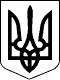 п’ятнадцята сесія                                                               восьмого скликаннявід   21.10.2021  № 319Про затвердження Програми  з реалізації сімейної, гендерної політики, попередження домашнього насильства та протидії торгівлі людьми на 2022-2026 роки 	Керуючись пунктом 22 частини першої статті 26 Закону України «Про місцеве самоврядування в Україні», законами України «Про протидію торгівлі людьми», «Про запобігання та протидію домашньому насильству», «Про забезпечення рівних прав та можливостей жінок і чоловіків», Указами Президента України від 25.08.2015 № 501/2015 «Про затвердження Національної стратегії у сфері прав людини, №398/2020 «Про невідкладні заходи із запобігання та протидії домашньому насильству, насильству за ознакою статі, захисту прав осіб, які постраждали від такого насильства» Постановами Кабінету Міністрів України від 18.01.2012 № 29 «Про національного координатора у сфері протидії торгівлі людьми», від 22.08.2018 № 658 «Про затвердження Порядку взаємодії суб’єктів, що здійснюють заходи у сфері запобігання та протидії домашньому насильству і насильству за ознакою статі»,  Розпорядженням Кабінету Міністрів України від 28.10.2020 «Про затвердження Національного плану дій з виконання резолюції Ради Безпеки ООН 1325 «Жінки, мир, безпека» на період до 2025 року» та з метою реалізації державної сімейної та ґендерної політики, спрямованої на утвердження в суспільстві соціальної справедливості та ґендерної рівності, забезпечення рівних прав та можливостей жінок і чоловіків, їх повновартісної участі у створенні національної культури, підтримки сім'ї, запобігання та протидії домашньому насильству та насильству за ознакою статі, протидії торгівлі людьми, розбудови громадянського суспільства, Звягельська міська рада    ВИРІШИЛА:       1. Затвердити Програму з реалізації сімейної, гендерної політики, попередження домашнього насильства та протидії торгівлі людьми на 2022-2026 роки (далі – Програма), що додається.       2. Фінансування Програми здійснювати за рахунок коштів, передбачених у бюджеті Звягельської міської територіальної громади на відповідний бюджетний рік.      3. Відповідальним за виконання Програми щорічно до 01 січня інформувати управління у справах сім’ї, молоді, фізичної культури та спорту міської ради про стан виконання заходів.       4. Контроль за виконанням цього рішення покласти на постійну комісії міської ради з питань соціальної політики, охорони здоров’я, освіти, культури та спорту (Широкопояс О.Ю.) та на заступника міського голови (Борис Н.П.).Міський голова                                                                                         М.П. БоровецьДодатокдо рішення міської ради                                                                                 від   21.10.2021  № 319 Програма з реалізації сімейної, гендерної політики, попередження домашнього насильства та протидії торгівлі людьми на 2022-2026 роки1. Загальна характеристикаПрограми з реалізації сімейної, гендерної політики, попередження домашнього насильства та протидії торгівлі людьми на 2022-2026 роки(далі – Програма)2. Визначення проблеми, на розв’язання якої спрямована Програма 2.1.  Сімейна політикаУ ході реформування економічних і соціальних засад нашої держави виникла низка несприятливих факторів, що негативно вплинули на становище сімей. Зокрема, залишаються невирішеними проблеми, які з роками навіть загострюються, і стосуються вони демографічної ситуації, репродуктивного здоров’я, економіки родин, сімейного безробіття, народження та виховання дітей у сім’ї.Згідно з даними Державного комітету статистики України середній розмір української сім’ї складає 2,58 особи. При цьому, кожна п’ята українська родина складається з однієї особи (20 %), третина – з двох (25 %), чверть – з трьох осіб (33 %). І лише 22% українських сімей можна умовно назвати «великими» – вони складаються з чотирьох і більше осіб.За статистикою в Україні 38,2 % сімей мають дітей до 18 років. З них   76 % мають одну дитину, 21 % – двох і 3 % – трьох і більше дітей.З точки зору демографії оптимальний кількісний склад сім’ї, що забезпечує розширене відтворення суспільства, є 5 осіб: батьки і троє дітей.  Близько половини сімейних пар проживає в незареєстрованому шлюбі. Такі сім’ї легше схильні до розпаду. Серед причин розлучень основною є напруження в морально-психологічних, емоційних відносинах, яка складає 42%. Окрім відчуження у відносинах, це також ревнощі, подружня зрада. І це все на тлі невирішеності матеріальних та житлових проблем. Саме в таких сім’ях дуже висока небезпека насильства в тій чи іншій формі, в тому числі і прихованого. Саме приховане насильство в українських сім’ях сьогодні призводить до розлучень, зниження соціальної активності жінок, порушення їх прав.В умовах трансформаційного періоду розвитку України потенційні можливості української сім’ї, жінок і чоловіків, як рівноправних, стають реальною ресурсною силою у всіх сферах життя і держава має забезпечити можливості для їх реалізації.2.2. Домашнє насильствоУ суспільстві спостерігається поширення проявів жорстокості та насильства, що негативно позначається на процесі виховання підростаючого покоління. В умовах збройного конфлікту в країні, який сам по собі є насильством, гостро актуалізувалася і проблема домашнього насильства, від якого переважно страждають жінки, діти. Через стрес, викликаний війною, тривогу та психологічний стан демобілізованих учасників бойових дій збільшується кількість сімей, в яких скоюється насильство. З метою подолання розповсюдження явища насильства щодо жінок та дівчат в умовах збройного конфлікту, починаючи з 2015 року, Міністерством соціальної політики України спільно з Фондом народонаселення ООН в Україні та Міжнародним благодійним фондом «Українська фундація громадського здоров’я», місцевими органами влади ініційована та проводилась робота зі створення мобільних бригад соціально-психологічної допомоги. На базі Новоград-Волинського міського центру соціальних служб функціонує мобільна бригада соціально-психологічної допомоги. За 2021 рік проведено роботу з  особами, постраждалими від насильства; здійснено 10    виїздів, надано 10 послуг та проведено 4 групових заходів.Координатором роботи щодо запобігання та протидії домашньому насильству в Новоград-Волинській міській територіальній громаді є управління у справах сім’ї, молоді, фізичної культури та спорту  міської ради.Стосовно кожного звернення про випадки вчинення насильства в сім’ї або реальної загрози його вчинення проведено, спільне соціальне інспектування, складена оцінка потреб, надана первинна правова консультація, проведена індивідуально-профілактична робота та надано психологічну підтримку. У разі необхідності здійснювався соціальний супровід сім’ї.2.3 Гендерна політика	Ґендерна політика – це комплексна цілеспрямована діяльність держави, міжнародних та недержавних організацій щодо інтегрування ґендерного підходу для ліквідації всіх форм дискримінації за ознакою статі в суспільстві. Таким чином, вона є не окремим напрямом державної політики, а інтегруючим компонентом усіх складових політики держави, який враховує її вплив на представників різної статі.Просуваючись на шляху інтегрування в європейське співтовариство, Україна орієнтується на досягнуті ним стандарти, в тому числі і в питаннях ґендерної політики.Конституція України гарантує забезпечення прав і свобод людини, рівність прав жінки і чоловіка наданням  рівних можливостей у праці та винагороді за неї, створенням державою умов для повного здійснення громадянами права на працю та гарантуванням рівних можливостей у виборі професії та роду трудової діяльності.Рівність прав жінки і чоловіка забезпечується наданням жінкам рівних з чоловіками можливостей: у громадсько-політичній і культурній діяльності, у здобутті освіти і професійній підготовці, у праці та винагороді за неї; спеціальними заходами щодо охорони праці і здоров’я жінок, встановленням пенсійних пільг; створенням умов, які надають жінкам можливість поєднувати працю з материнством; правовим захистом, матеріальною і моральною підтримкою материнства і дитинства, включаючи надання оплачуваних відпусток та інших пільг вагітним жінкам і матерям.Суспільні ґендерні стереотипи створюють перешкоди та обмеження для вільного вибору способу життя, у тому числі професійної та суспільної реалізації, сімейного життя як для жінок, так і для чоловіків. Залишається слабким механізм захисту та надання допомоги постраждалим від дискримінації за ознакою статі, особливо груп із підвищеним ризиком вразливості до множинної дискримінації. Процес упровадження принципу рівних прав та можливостей жінок і чоловіків в усі сфери життєдіяльності суспільства гальмує відсутність комплексної системи проведення гендерної правової експертизи, недостатній обсяг статистичних показників, відсутність гендерної складової у регіональних програмах, документах, стратегіях, планах на всіх рівнях.Для просування на шляху досягнення ґендерної рівності необхідним є застосування системного підходу, який передбачає зміну ґендерних відносин, розширення можливостей жінок, зменшення впливу негативних традиційних ґендерних стереотипів, контроль, координацію та оцінювання прогресу досягнення ґендерної рівності.2.4. Торгівля людьмиТоргівля людьми посідає третє місце у світі за масштабами і прибутковістю після торгівлі наркотиками та зброєю. Навіть зараз, незважаючи на всебічне висвітлення цієї проблеми в засобах масової інформації, люди через матеріальну потребу їдуть у пошуках роботи за кордон.З огляду на загострення проблем сімей, запобігання проявам демографічної кризи, розв’язання ґендерних проблем, з’явилася потреба у ґрунтовному розробленні цілісної системи заходів з урахуванням сучасних реалій: ринкової економіки, соціального партнерства, всього того, що покликане зробити життя кожної окремої сім’ї повноцінним і ефективним.Розроблення Програми зумовлене необхідністю реалізації сучасної державної сімейної та ґендерної політики, спрямованої на забезпечення сприятливих умов для всебічного розвитку сім’ї та кожного з її членів, найповнішу реалізацію нею своїх функцій, поліпшення життєвого рівня, підвищення ролі сім’ї як основи суспільства, формування ґендерної культури населення, запобігання та протидії домашньому насильству та насильству за ознакою статі, протидії торгівлі людьми.Реалізація Програми дозволить ефективніше забезпечити впровадження заходів, спрямованих на поліпшення становища сім’ї; рівної участі жінок і чоловіків у всіх сферах життєдіяльності; попередження домашнього насильства у всіх його проявах, протидію торгівлі людьми з використанням принципів системності, координації взаємодії виконавчих органів міської ради, громадських організацій та самих громадян, що потребують допомоги.3. Визначення мети ПрограмиМетою Програми є реалізація державної сімейної та ґендерної політики, спрямованої на утвердження в суспільстві соціальної справедливості та ґендерної рівності; підтримку сімей, забезпечення рівних прав та можливостей жінок і чоловіків, їх повновартісної участі у розбудові громадянського суспільства, подолання таких негативних явищ у суспільстві, як домашнє насильство та торгівля людьми.4. Обґрунтування шляхів і засобів розв’язання проблеми, обсягів та джерел фінансування; строки та етапи виконання ПрограмиОсновними шляхами розв’язання проблем стосовно гендерної рівності, сімейної політики, домашнього насильства та торгівлі людьми є:– утвердження цінності та підвищення статусу інституту сім’ї, всебічне зміцнення правових, моральних, матеріальних засад сімейного життя та сімейних відносин;– створення правової, психолого-педагогічної та організаційно-методичної системи, яка б забезпечувала оптимальні соціально-економічні умови для становлення та розвитку повноцінного виховання дітей у сім’ї;– подолання ґендерних стереотипів;– підтримка громадських ініціатив, спрямованих на формування ґендерної культури, подолання стереотипів щодо ролі та місця жінки у суспільстві;– проведення інформаційно-просвітницької роботи з ліквідації всіх форм дискримінації, запобігання домашньому насильству та насильству за ознакою статі, протидії торгівлі людьми.З метою реалізації сучасної державної сімейної та ґендерної політики на місцевому рівні створена та вже успішно працює міська координаційна рада з питань сім’ї, гендерної рівності, демографічного розвитку, попередження насильства в сім’ї та протидії торгівлі людьми.  Програму спрямовано на проведення заходів та інформаційних кампаній, створення соціальних та економічних умов для належного функціонування, розвитку сім’ї як основи суспільства, утвердження рівних прав чоловіків та жінок, проведення профілактичної та інформаційно-роз’яснювальної роботи щодо попередження домашнього насильства та насильства за ознакою статі, протидії торгівлі людьми в Новоград-Волинській міській територіальній громаді, впровадження дієвого механізму ресоціалізації жертв жорстокого поводження в сім’ї та поза нею, жертв торгівлі людьми.Програма розрахована на період з 2022 по 2026 роки.Фінансування Програми здійснюється у межах коштів, затверджених  бюджетом Новоград-Волинської міської територіальної громади на зазначені цілі на відповідний рік.5. Напрями діяльності та заходи ПрограмиОсновними напрямами діяльності Програми є:сімейна політика;запобігання домашньому насильству та насильству за ознакою статі;гендерна політика;протидія торгівлі людьми.6. Очікувані результати та ефективність ПрограмиВиконання заходів Програми забезпечить:підвищення поінформованості мешканців територіальної програми щодо рівних прав жінок та чоловіків, попередження негативних явищ у суспільстві;пропагування сімейних цінностей, підтримка сімей;формування здорового способу життя у сім’ї, збереження репродуктивного здоров’я;підвищення рівня поінформованості населення про форми, прояви, причини та наслідки домашнього насильства, прав, заходів та можливості отримання послуг, якими можна скористатися у випадку вчинення насильства, формування нетерпимого ставлення громадян до насильницької моделі поведінки у приватних стосунках;забезпечення якісної підготовки інформаційних кампаній з попередження та протидії домашньому насильству та насильству за ознакою статі;забезпечення вчасного реагування на факти вчинення домашнього насильства та надання невідкладної соціально-психологічної допомоги постраждалим особам від домашнього насильства та/або насильства за ознакою статі;забезпечення постраждалих осіб від домашнього насильства та/або насильства за ознакою статі місцем безпечного тимчасового цілодобового перебування;надання медикопсихологічної допомоги особам, постраждалим від домашнього насильства та/або насильства за ознакою статі;7. Координація виконання ПрограмиКоординацію виконання Програми здійснює управління у справах сім’ї, молоді, фізичної культури та спорту Новоград-Волинської міської ради.Виконавці Програми щорічно до 01 січня інформують управління у справах сім’ї, молоді, фізичної культури та спорту міської ради про стан виконання заходів.Секретар міської ради                                                                       О.В. Гвозденко8. Напрями діяльності  та заходиміської програми з реалізації сімейної, ґендерної політики, попередження домашнього насильства та протидії торгівлі людьми на 2022-2026 роки                                                       УКРАЇНАЗВЯГЕЛЬСЬКА МІСЬКА РАДА	    РІШЕННЯ1.Розробник ПрограмиУправління  у справах сім’ї, молоді, фізичної культури та спорту міської ради2.Відповідальний виконавець ПрограмиУправління у справах сім’ї, молоді, фізичної культури та спорту міської ради3.Учасники ПрограмиУправління у справах сім’ї, молоді, фізичної культури та спорту міської радиУправління освіти і науки міської радиУправління соціального захисту населення міської радиВідділ з питань охорони здоров’я та медичного забезпеченняУправління культури і туризму міської радиСлужба у справах дітей міської ради Міський центр соціальних служб Міський молодіжний центр Комунальний заклад «Центр первинної медико-санітарної допомоги міста Звягель»Комунальне некомерційне підприємство «Звягельське  міськрайонне територіальне медичне об'єднання»Звягельський районний відділ поліції ГУНП України в Житомирській області (за згодою)Звягельський міський центр зайнятості (за згодою)Звягельський місцевий центр з надання безоплатної вторинної правової допомоги (за згодою)4.Термін реалізації Програми2022-2026 роки5.Основні джерела фінансуванняБюджетні та позабюджетні кошти  №з/пНазва напрямку діяльності (пріоритетні завдання)Найменування заходуТермін виконанняВиконавціДжерело фінансу-ванняОрієнтовні обсяги фінансування, тис. грн.Орієнтовні обсяги фінансування, тис. грн.Орієнтовні обсяги фінансування, тис. грн.Орієнтовні обсяги фінансування, тис. грн.Орієнтовні обсяги фінансування, тис. грн.Орієнтовні обсяги фінансування, тис. грн.Орієнтовні обсяги фінансування, тис. грн.Орієнтовні обсяги фінансування, тис. грн.Орієнтовні обсяги фінансування, тис. грн.Орієнтовні обсяги фінансування, тис. грн.Орієнтовні обсяги фінансування, тис. грн.Орієнтовні обсяги фінансування, тис. грн.Орієнтовні обсяги фінансування, тис. грн.Орієнтовні обсяги фінансування, тис. грн.Орієнтовні обсяги фінансування, тис. грн.№з/пНазва напрямку діяльності (пріоритетні завдання)Найменування заходуТермін виконанняВиконавціДжерело фінансу-вання2022202320242025202620262026202620262026202620262026202620261234567891011111111111111111111111.1. Сімейна політика1.1 Проведення засідань за круглим столом,  брифінгів, семінарів, спрямованих на збереження та популяризацію сімейних традицій і цінностей, підвищення престижу багатодітних сімей.2022-2026 рокиУправління у справах сім’ї, молоді, фізичної культури та спорту міської ради, управління освіти і науки міської ради, управління  культури і туризму міської ради, міський молодіжний центрБюджет міської територіальної громади,позабюджетні кошти3,03,54,04,55,05,05,05,05,05,05,05,05,05,05,01.2  Виготовлення та розміщення зовнішньої реклами (плакати, буклети) з метою розвитку та підтримки сім’ї, спрямованої на збереження орієнтації населення на сімейний спосіб життя; запобігання насильству в сім’ї тощо2022-2026 рокиУправління у справах сім’ї, молоді, фізичної культури та спорту міської ради, управління освіти і науки міської ради, міський центр соціальних служб, молодіжний центрБюджет міської територіальної громади,позабюджетні кошти3,03,54,04,55,05,05,05,05,05,05,05,05,05,05,01.3  Проведення тематичних семінарів з питань підтримки та соціального захисту сімей2022-2026 рокиУправління соціального захисту населення міської ради, управління у справах сім’ї, молоді, фізичної культури та спорту міської радиБюджет міської територіальної громади,позабюджетні кошти2,02,53,03,53,54,04,04,04,04,04,04,04,04,04,01.4  Проведення щорічних свят та культурологічних родинних акцій, сімейних заходів  (День сім’ї, День матері, День батька, День родини, тощо)2022-2026 рокиУправління культури і туризму міської ради, управління у справах сім’ї, молоді, фізичної культури та спорту міської ради, управління освіти і науки міської ради, міський молодіжний центрБюджет міської територіальної громади,позабюджетні коштив межах фінансових ресурсівв межах фінансових ресурсівв межах фінансових ресурсівв межах фінансових ресурсівв межах фінансових ресурсівв межах фінансових ресурсівв межах фінансових ресурсівв межах фінансових ресурсівв межах фінансових ресурсівв межах фінансових ресурсівв межах фінансових ресурсівв межах фінансових ресурсівв межах фінансових ресурсівв межах фінансових ресурсівв межах фінансових ресурсів1.5  Проведення міського етапу Всеукраїнського конкурсу-фестивалю «Таланти багатодітної родини»2022-2026 рокиУправління у справах сім’ї, молоді, фізичної культури та спорту міської ради, управління культури і туризму міської радиБюджет міської територіальної громади,позабюджетні коштив межах фінансових ресурсівв межах фінансових ресурсівв межах фінансових ресурсівв межах фінансових ресурсівв межах фінансових ресурсівв межах фінансових ресурсівв межах фінансових ресурсівв межах фінансових ресурсівв межах фінансових ресурсівв межах фінансових ресурсівв межах фінансових ресурсівв межах фінансових ресурсівв межах фінансових ресурсівв межах фінансових ресурсівв межах фінансових ресурсів1.6  Забезпечення вчасного оформлення документів багатодітним матерям для присвоєння почесного звання «Мати-героїня»2022-2026 рокиУправління у справах сім’ї, молоді, фізичної культури та спорту міської радиНе потребує фінансування---------------1.7  Забезпечення виготовлення та видачі посвідчень батьків багатодітної сім’ї та дітей з багатодітної сім’ї.2022-2026 рокиУправління у справах сім’ї, молоді, фізичної культури та спорту міської радиБюджет міської територіальної громади,позабюджетні коштив межах фінансових ресурсівв межах фінансових ресурсівв межах фінансових ресурсівв межах фінансових ресурсівв межах фінансових ресурсівв межах фінансових ресурсівв межах фінансових ресурсівв межах фінансових ресурсівв межах фінансових ресурсівв межах фінансових ресурсівв межах фінансових ресурсівв межах фінансових ресурсівв межах фінансових ресурсівв межах фінансових ресурсівв межах фінансових ресурсів1.8 Здійснення моніторингу стану призначення та виплати державних соціальних допомог з метою забезпечення вчасної та в повному обсязі виплати усіх видів соціальної допомоги сім’ям з дітьми2022-2026 рокиУправління соціального захисту населення міської радиНе потребує фінансування---------------1.9 Підготовка та розповсюдження інформаційних матеріалів для населення щодо різних видів державної допомоги сім'ям2022-2026 рокиУправління соціального захисту населення міської радиУправління у справах сім’ї, молоді, фізичної культури та спорту міської радиБюджет міської територіальної громади,позабюджетні кошти1,01,51,52,02,02,02,02,52,52,52,52,52,52,52,51.10  Забезпечення систематичного висвітлення в засобах масової інформації заходів щодо підтримки сім’ї.                                                                      2022-2026 рокиУправління у справах сім’ї, молоді, фізичної культури та спорту міської радиБюджет міської територіальної громади,позабюджетні коштив межах фінансових ресурсівв межах фінансових ресурсівв межах фінансових ресурсівв межах фінансових ресурсівв межах фінансових ресурсівв межах фінансових ресурсівв межах фінансових ресурсівв межах фінансових ресурсівв межах фінансових ресурсівв межах фінансових ресурсівв межах фінансових ресурсівв межах фінансових ресурсівв межах фінансових ресурсівв межах фінансових ресурсівв межах фінансових ресурсів1.11  Проведення заходів до новорічно-різдвяних свят для дітей із сімей пільгових категорій2022-2026 рокиУправління у справах сім’ї, молоді, фізичної культури та спорту міської ради, служба у справах дітей міської ради, міський центр соціальних служб Бюджет міської територіальної громади,позабюджетні коштив межах фінансових ресурсівв межах фінансових ресурсівв межах фінансових ресурсівв межах фінансових ресурсівв межах фінансових ресурсівв межах фінансових ресурсівв межах фінансових ресурсівв межах фінансових ресурсівв межах фінансових ресурсівв межах фінансових ресурсівв межах фінансових ресурсівв межах фінансових ресурсівв межах фінансових ресурсівв межах фінансових ресурсівв межах фінансових ресурсів1.12 Придбання новорічних подарунків для дітей з багатодітних сімей2022-2026 рокиУправління у справах сім’ї, молоді, фізичної культури та споту міської радиБюджет міської територіальної громади,позабюджетні коштив межах фінансових ресурсівв межах фінансових ресурсівв межах фінансових ресурсівв межах фінансових ресурсівв межах фінансових ресурсівв межах фінансових ресурсівв межах фінансових ресурсівв межах фінансових ресурсівв межах фінансових ресурсівв межах фінансових ресурсівв межах фінансових ресурсівв межах фінансових ресурсівв межах фінансових ресурсівв межах фінансових ресурсівв межах фінансових ресурсів1.13 Залучення на принципах соціального партнерства до благодійних акцій приватні підприємства, благодійні фонди, громадські, міжнародні організації з метою підтримки, надання адресної матеріальної та соціальної допомоги  дітям та сім’ям, які перебувають у складних життєвих  обставинах2022-2026 рокиУправління у справах сім’ї молоді, фізичної культури та спорту міської ради, міський центр соціальних служб, управління соціального захисту населення, благодійні фонди (за згодою), міський молодіжний центрНе потребує фінансування---------------1.14 Забезпечення своєчасної виплати державної допомоги сім’ям з дітьми, державної соціальної допомоги на дітей-сиріт та дітей, позбавлених батьківського піклування, грошового забезпечення прийомним батькамПостійноУправління соціального захисту населення міської ради, служба у справах дітей міської радиЗа рахунок державної субвенції1.15 Забезпечення підтримки діяльності громадських, релігійних організацій, благодійних фондів, окремих громадян, діяльність яких спрямована на поліпшення становища найбільш незахищених категорій сімейПостійноУправління у справах сім’ї молоді, фізичної культури та спорту міської ради, служба у справах дітей міської ради, міський центр соціальних служб, міський молодіжний центрБюджет міської територіальної громади,позабюджетні кошти5,05,06,06,06,06,06,07,07,07,07,07,07,07,07,01.16 Проведення інформаційної кампанії „Візьміть дитину у родину“2022-2026 рокиСлужба у справах дітей міської ради,  міський центр соціальних служб Бюджет міської територіальної громади,позабюджетні кошти1,01,01,01,01,01,01,01,01,01,01,01,01,01,01,02.2.Запобігання домашньому насильству та насильству за ознакою статі2.1  Систематичне проведення засідання міської координаційної ради з  питань сім’ї, гендерної рівності, демографічного розвитку, попередження насильства в сім’ї та протидії торгівлі людьмиЩоквартальноУправління у справах сім’ї, молоді, фізичної культури та споту міської радиНе потребує фінансування---------------2.2  Забезпечення ведення банку даних сімей, в яких існують випадки вчинення насильства в сім'ї або виникає реальна загроза його вчинення. ПостійноУправління у справах сім’ї, молоді, фізичної культури та споту міської радиБюджет міської територіальної громади,позабюджетні кошти---------------2.3  Забезпечення ведення загального обліку дітей, які зазнали жорстокого поводження, стосовно яких вчинено насильство або існує реальна загроза його вчинення.ПостійноСлужба у справах дітей міської радиБюджет міської територіальної громади,позабюджетні кошти---------------2.4 Ведення профілактичного обліку осіб, які вчинили насильство в сім'ї та притягувати винних до відповідальності відповідно до діючого законодавстваПостійноЗвягельський районний відділ поліції ГУНП України в Житомирській області(за згодою)Бюджет міської територіальної громади,позабюджетні кошти---------------2.5 Проведення відповідних заходів щодо припинення насильства в сім’ї або реальної загрози його вчиненняПостійноЗвягельський районний відділ поліції ГУНП України в Житомирській області(за згодою)Не потребує фінансування---------------2.6   В ході проведення профілактичних рейдів, вжити заходів щодо своєчасного виявлення дітей, над якими вчинено насильство або існує реальна загроза його вчинення та при необхідності надавати їм адресну допомогу.2022-2026 рокиСлужба у справах дітей міської ради, Звягельський районний відділ поліції ГУНП України в Житомирській області (за згодою), міський центр соціальних служб, управління у справах сім’ї молоді, фізичної культури та спорту міської радиНе потребує фінансування---------------2.7  Забезпечення своєчасного вилучення дітей із сімей, в яких існує безпосередня загроза їхньому життю або здоров’ю.2022-2026 рокиЗвягельський районний відділ поліції ГУНП України в Житомирській області(за згодою)Не потребує фінансування---------------2.8  Під час медичних оглядів дітей у навчальних і лікувальних закладах та на дому виявляти випадки насильства та невідкладно повідомляти про це у відповідні органи2022-2026 рокиКомунальний заклад «Центр первинної медико-санітарної допомоги міста Новограда-Волинського», управління освіти і науки міської радиНе потребує фінансування---------------2.9  Забезпечення системності проведення міжвідомчих рейдів щодо фактів  вчинення насильства в сім’ї; здійснювати соціальне інспектування сімей та дітей, де мають місце випадки вчинення насильства в сім'ї або в яких існує реальна загроза його вчинення.ПостійноЗвягельський районний відділ поліції ГУНП України в Житомирській області (за згодою), управління у справах сім’ї молоді, фізичної культури та спорту міської ради, служба у справах дітей міської ради, міський центр соціальних служб Бюджет міської територіальної громади,позабюджетні коштив межах фінансових ресурсівв межах фінансових ресурсівв межах фінансових ресурсівв межах фінансових ресурсівв межах фінансових ресурсівв межах фінансових ресурсівв межах фінансових ресурсівв межах фінансових ресурсівв межах фінансових ресурсівв межах фінансових ресурсівв межах фінансових ресурсівв межах фінансових ресурсівв межах фінансових ресурсівв межах фінансових ресурсівв межах фінансових ресурсів2.10 Здійснення соціального супроводу сімей, де мають місце випадки вчинення насильства в сім'ї або в яких існує реальна загроза його вчинення.ПостійноМіський центр соціальних служб, управління у справах сім’ї молоді, фізичної культури та спорту міської ради, служба у справах дітей міської радиНе потребує фінансування---------------2.11 Проведення роз’яснювальної роботи серед громади міста щодо запобігання жорстокого поводження з дітьми, насильства в сім’ї, а також про наслідки жорстокого поводження з неповнолітніми.2022-2026 рокиУправління освіти і науки міської ради, управління у справах сім’ї молоді, фізичної культури та спорту міської ради, служба у справах дітей міської ради, міський центр соціальних служб, міський молодіжний центр, Звягельський районний відділ поліції ГУНП України в Житомирській області (за згодою), Звягельський місцевий центр з надання безоплатної вторинної правової допомоги (за згодоюНе потребує фінансування---------------2.12  Забезпечення роботи шкільних психологів з дітьми, які опинились в складних життєвих обставинах та схильних до правопорушень.2022-2026 рокиУправління освіти і науки міської радиНе потребує фінансування---------------2.13  Проведення  семінарів заступниками директорів шкіл з виховної роботи та класними керівниками  щодо попередження насильства в сім'ї та над дітьми. 2017-2021 рокиУправління освіти і науки міської радиНе потребує фінансування---------------2.14 Забезпечення розробки виготовлення та поширення спеціальної літератури (брошур, буклетів, довідників тощо) та соціальної реклами, спрямованої на запобігання насильству в сім’ї та жорстокому  поводженню з дітьми2022-2026 рокиУправління у справах сім’ї молоді, фізичної культури та спорту міської ради, служба у справах дітей міської ради, міський центр соціальних служб, міський молодіжний центрБюджет міської територіальної громади,позабюджетні кошти2,02,03,03,03,03,03,03,03,03,03,04,04,04,04,02.15  Проведення  нарад, тренінгів, консультацій із заступниками директорів шкіл з виховної роботи та класними керівниками  щодо попередження насильства в сім'ї та над дітьми. 2022-2026Управління освіти і наукиНе потребує фінансування---------------2.16 Систематичне проведення інформаційно-просвітницької роботи в ЗМІ про правові основи запобігання та протидії насильству в сім’ї, торгівлі людьми, види допомоги особам, які потерпають від насильства та торгівлі людьми, відповідальність за його вчинення2022-2026 рокиЗвягельський районний відділ поліції ГУНП України в Житомирській області, управління у справах сім’ї молоді, фізичної культури та спорту міської ради, служба у справах дітей міської ради, міський центр соціальних служб, Звягельський місцевий центр з надання безоплатної вторинної правової допомоги (за згодою)Бюджет міської територіальної громади,позабюджетні кошти1,01,01,01,01,01,01,01,01,01,01,01,01,01,01,02.17 Забезпечення системності проведення в навчальних закладах  міста профілактичних та навчальних  бесід серед дітей, молоді, батьків з питань попередження насильства в сім’ї2022-2026 рокиУправління освіти і науки міської радиНе потребує фінансування---------------2.18  Проведення заходів, інформаційних кампаній, Всесвітнього дня боротьби з торгівлею людьми (30 липня), Всеукраїнської акції «16 днів проти насильства» (25 листопада – 10 грудня)2022-2026 рокиУправління освіти і науки міської ради, управління у справах сім’ї молоді, фізичної культури та спорту міської ради, міський центр соціальних служб, міський молодіжний центр,Звягельський місцевий центр з надання безоплатної вторинної правової допомоги (за згодою)Бюджет міської територіальної громади,позабюджетні кошти2,02,03,03,03,03,03,03,03,04,04,04,04,04,04,02.19  Проведення у навчальних закладах міста Тижнів правових знань для учнівської та студентської молоді, батьків, під час яких висвітлювати питання попередження насильства в сім’ї, протидії торгівлі людьми2022-2026 рокиУправління освіти і науки міської ради, служба у справах дітей міської ради, міський центр соціальних служб, Звягельський районний відділ поліції ГУНП України в Житомирській області (за згодою), Звягельський місцевий центр з надання безоплатної вторинної правової допомоги (за згодою)Не потребує фінансування---------------2.20 Проведення оплати оренди приміщення для тимчасового перебування постраждалих осіб від домашнього насильства.2022-2026 рокиУправління у справах сім’ї, молоді, фізичної культури та спорту міської радиБюджет міської територіальної громади,позабюджетні коштив межах фінансових ресурсівв межах фінансових ресурсівв межах фінансових ресурсівв межах фінансових ресурсівв межах фінансових ресурсівв межах фінансових ресурсівв межах фінансових ресурсівв межах фінансових ресурсівв межах фінансових ресурсівв межах фінансових ресурсівв межах фінансових ресурсівв межах фінансових ресурсівв межах фінансових ресурсівв межах фінансових ресурсівв межах фінансових ресурсів2.21 Забезпечення діяльності  мобільної бригади соціально – психологічної допомоги особам, які постраждали від домашнього насильства та/або насильства за ознакою статі2022-2026 рокиМіський центр соціальних служб, управління у справах сімї, молоді, фізичної культури та спорту міської ради, служба у справах дітей міської радиБюджет міської територіальної громади,позабюджетні коштив межах фінансових ресурсівв межах фінансових ресурсівв межах фінансових ресурсівв межах фінансових ресурсівв межах фінансових ресурсівв межах фінансових ресурсівв межах фінансових ресурсівв межах фінансових ресурсівв межах фінансових ресурсівв межах фінансових ресурсівв межах фінансових ресурсівв межах фінансових ресурсівв межах фінансових ресурсівв межах фінансових ресурсівв межах фінансових ресурсів2.22 Створення та утримання кризової кімнати та денного центру перебування для постраждалих осіб від домашнього насильства та/або насильства за ознакою статі2022-2026рокиУправління у справах сімї, молоді, фізичної культури та спорту міської ради, міський центр соціальних служб,  служба у справах дітей міської радиБюджет міської територіальної громади,позабюджетні коштив межах фінансових ресурсівв межах фінансових ресурсівв межах фінансових ресурсівв межах фінансових ресурсівв межах фінансових ресурсівв межах фінансових ресурсівв межах фінансових ресурсівв межах фінансових ресурсівв межах фінансових ресурсівв межах фінансових ресурсівв межах фінансових ресурсівв межах фінансових ресурсівв межах фінансових ресурсівв межах фінансових ресурсівв межах фінансових ресурсів2.23 Забезпечення системності проведення в закладах освіти міста профілактичних та навчальних  бесід серед дітей, молоді, батьків з питань попередження насильства в сім’ї2022-2026рокиУправління освіти і науки міської радиНе потребує фінансування---------------2.24 Проведення у  закладах освіти міста Тижнів правових знань, протидії насильству та булінгу, толерантності для учнівської та студентської молоді, батьків, під час яких висвітлювати питання попередження насильства в сім’ї, протидії торгівлі людьми2022-2026Управління освіти і науки міської радиНе потребує фінансування---------------3.3. Гендерна політика3.1 Реалізація плану заходів з виконання резолюції Ради Безпеки ООН 1325 «Жінки, мир, безпека»2022-2026 рокиУправління у справах сімї, молоді, фізичної культури та спорту міської ради, міський центр соціальних служб, служба у справах дітей міської ради, управління освіти і науки міської радиБюджет міської територіальної громади,позабюджетні коштив межах фінансових ресурсівв межах фінансових ресурсівв межах фінансових ресурсівв межах фінансових ресурсівв межах фінансових ресурсівв межах фінансових ресурсівв межах фінансових ресурсівв межах фінансових ресурсівв межах фінансових ресурсівв межах фінансових ресурсівв межах фінансових ресурсівв межах фінансових ресурсівв межах фінансових ресурсівв межах фінансових ресурсівв межах фінансових ресурсів3.2 Інформаційні кампанії для населення з питань рівного розподілу сімейних обов’язків та відповідальності між жінками і чоловіками щодо виховання ди-тини через проведення різноманітних заходів в рамках акції «Рівність. Справедливість. Мир»2022-2026 рокиУправління у справах сімї, молоді, фізичної культури та спорту міської радиЗвягельський місцевий центр з надання безоплатної вторинної правової допомоги (за згодою)Бюджет міської територіальної громади,позабюджетні кошти1,01,02,02,02,02,02,02,02,03,03,03,03,03,03,03.3 Проведення семінарів, спрямованих на розвиток лідерських навичок жінок, розширення їх участі у прийнятті рішень в усіх сферах життя суспільства, залучення до провадження підприємницької діяльності2022-2026 рокиУправління у справах сімї, молоді, фізичної культури та спорту міської ради, міський центр зайнятості (за згодою)Бюджет міської територіальної громади,позабюджетні кошти2,02,02,02,02,02,02,02,02,02,02,02,02,02,02,03.4 Інформування громадськості через засоби масової інформації про діючі проекти міжнародних організацій на території міста щодо забезпечення рівних прав та можливостей жінок і чоловіків у суспільстві2022-2026 рокиУправління у справах сімї, молоді, фізичної культури та спорту міської радиНе потребує фінансування---------------3.5  Постійна участь в обговоренні проектів соціальних програм, впровадження новітніх технологій, використання міжнародного досвіду, поширення успішних практик2022-2026 рокиУправління у справах сімї, молоді, фізичної культури та спорту міської ради, громадські об’єднання (за згодою)Не потребує фінансування---------------4. Протидія торгівлі людьми4.1 Проведення семінарів для спе-ціалістів, які в межах виконання своїх професійних обов’язків можуть стикатись з особами групи ризику або постраждалими від торгівлі людьми, у т.ч. забезпечення поінформованості населення щодо су-часних проявів торгівлі людьми, а також засобів і методів, що використовуються торгівцями людьми2022-2026 рокиУправління у справах сімї, молоді, фізичної культури та спорту міської ради, міський центр соціальних служб міської ради, служба у справах дітей міської ради, управління освіти і науки міської ради, Звягельський місцевий центр з надання безоплатної вторинної правової допомоги (за згодою), міський центр зайнятості (за згодою)Бюджет міської територіальної громади,позабюджетні кошти2,02,03,03,03,03,03,03,03,03,03,03,03,04,04,04.2 Проведення роз’яснювальної роботи з особами групи ризику, дітьми або їх законними пред-ставниками2022-2026 рокиУправління у справах сімї, молоді, фізичної культури та спорту міської ради, міський центр соціальних служб міської ради, служба у справах дітей міської ради, управління освіти і науки міської ради, Звягельський місцевий центр з надання безоплатної вторинної правової допомоги (за згодою), міський центр зайнятості (за згодою)Не потребує фінансування---------------4.3 Виготовлення та розповсюдження інформаційної продукції, спрямованої на поширення серед населення інформації щодо ризиків потрапляння в ситуації торгівлі людьми2022-2026 рокиУправління у справах сімї, молоді, фізичної культури та спорту міської ради, міський центр соціальних служб міської ради, служба у справах дітей міської ради, управління освіти і науки міської ради, Звягельський місцевий центр з надання безоплатної вторинної правової допомоги (за згодою), міський центр зайнятості (за згодою)Бюджет міської територіальної громади,позабюджетні кошти2,02,03,03,03,03,03,03,03,03,03,03,03,03,04,04.4 Проведення роз’яснювальної роботи з безробітними особами щодо проблеми торгівлі людьми2022-2026 рокиУправління у справах сімї, молоді, фізичної культури та спорту міської ради, міський центр соціальних служб міської ради, Звягельський місцевий центр з надання безоплатної вторинної правової допомоги (за згодою), міський центр зайнятості (за згодою)Не потребує фінансування---------------4.5 Проведення заходів щодо виявлення осіб, які постраждали від торгівлі людьми, серед національних меншин2022-2026 рокиУправління у справах сімї, молоді, фізичної культури та спорту міської ради, міський центр соціальних служб міської ради, Звягельський місцевий центр з надання безоплатної вторинної правової допомоги (за згодою), міський центр зайнятості (за згодою), Звягельський районний відділ поліції ГУНП України в Житомирській області (за згодою)Не потребує фінансування---------------